План «Вело каравана Дружбы по Украине» (24-30 июля)24.07 (ПН) – Выезд из Киева в Винницу (269 км) (проживание в Виннице)25.07 (ВТ) – Выезд из Винницы в Кропивницкий (331 км) (проживание в Кропивницком)26.07 (СР) – Выезд из Кропивницкого, приезд в Николаев (182 км)  (проживание в Николаеве)27.07 (ЧТ) – Выезд из Николаева, приезд в Херсон (70 км) – всю дорогу на велосипедах  (проживание в Херсоне)28.07 (ПТ) – Выезд из Херсона, приезд в Одессу (204 км) (проживание в Одессе)29.07 (СБ) – Пребывание в Одессе, отдых, культурные мероприятия (проживание в Одессе)30.07 (ВС) – Выезд из Одессы, прибытие в Киев – весь маршрут на автобусе (477 км) – приём и культурные мероприятия в честь завершенияВ дороге – с 9:00 до 18:00 каждый деньКонтактное лицо – Катерина Черная (050 443 89 82)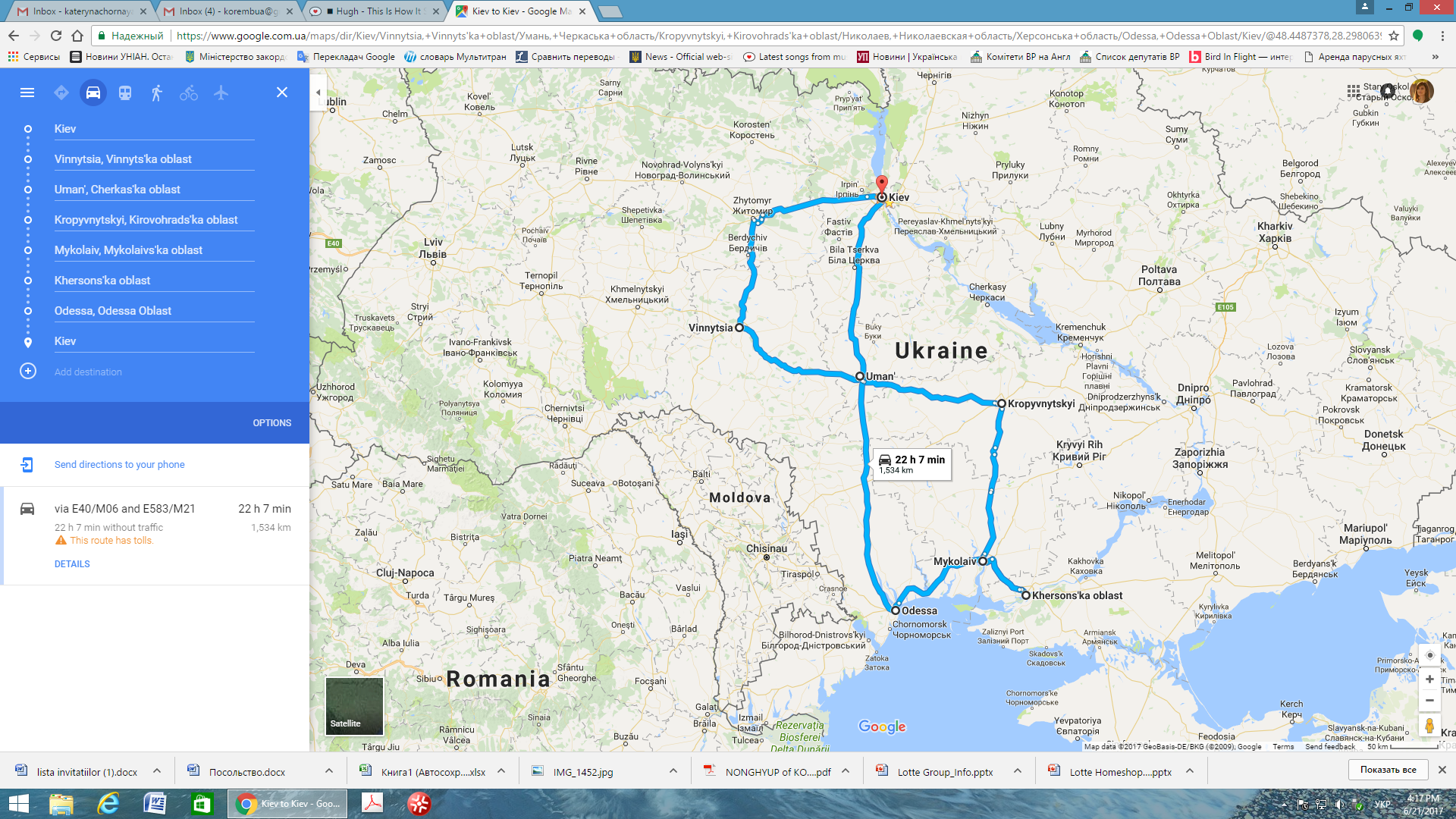 